附1：广东家电高质量发展产业论坛报名回执表单 位：                                         联系人：                                 电话：                            说明：1、本回执填好后请务必于2023年10月8日前传回协会邮箱或联系人微信。  邮箱：gdjdxh@163.com联系人：陈爱民（15915982177 微信同号） 邓  波（18928788222微信同号）徐欣怡（18675940501 微信同号） 谢  樯（18680481460微信同号）黄  丹（13580559996 微信同号）2、为方便会务组工作联系，请务必填写“手机”栏。3、请提前扫以下二维码完成入场登记。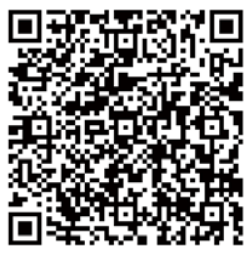 姓 名性别职务/职称手机微信号